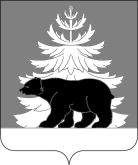 Контрольно – счетная палата Зиминского районного муниципальногообразования                                     Заключение № 01-10/15по результатам проведения экспертно-аналитического мероприятия проекта постановления администрации Зиминского районного муниципального образования «О нормах расходования денежных средств на мероприятия по физической культуре и спорту»   05 сентября 2022 г.	   г. ЗимаОснование для проведения экспертно-аналитического мероприятия:Настоящее экспертно-аналитическое заключение подготовлено Контрольно- счётной палатой Зиминского районного муниципального образования (далее – КСП района) в соответствии с требованиями ст.157 Бюджетного кодекса Российской Федерации; п. 7 ч. 2 ст. 9 Федерального закона от 07.02.2011г. № 6-ФЗ «Об общих принципах организации и деятельности контрольно-счетных органов субъектов Российской Федерации и муниципальных образований», распоряжением председателя КСП района от 01.09.2022 г. № 01-22/18  «О  проведении экспертизы на проект муниципального правового акта».Предмет экспертно-аналитического мероприятия:-Проект постановления администрации Зиминского районного муниципального образования «О нормах расходования денежных средств на мероприятия физической культуре и спорту»Цель экспертно - аналитического мероприятия:анализ правомерности и обоснованности норм расходования денежных средств на мероприятия по физической культуре и спорту;определение соответствия положений, изложенных, действующим нормативным правовым актам.Срок начала и окончания проведения экспертно - аналитического мероприятия: с 02.09.2022 г. по 05.09.2021 г.Исполнитель экспертно-аналитического мероприятия:Председатель КСП района Е.В.ШульгинаВ КСП района для проведения экспертизы поступили следующие документы:Проект постановления администрации Зиминского районного муниципального образования «О нормах расходования денежных средств на мероприятия по физической культуре и спорту» (далее – Проект постановления).       Проект постановления представлен на экспертизу в КСП района 01.09.2022 года с сопроводительным письмом от 30.08.2022 года №1206. Проектом постановления предлагается утвердить нормы расходования денежных средств на мероприятия физической культуре и спорту.         По результатам рассмотрения Проекта постановления отмечает следующее:            В соответствии со статьей 8 пунктом 32 Положения о КСП района, к полномочиям КСП района относятся, в том числе экспертиза проектов муниципальных правовых актов в части, касающейся расходных обязательств Зиминского районного муниципального образования, экспертиза проектов муниципальных правовых актов, приводящих к изменению доходов бюджета Зиминского районного муниципального образования, а также муниципальных программ (проектов муниципальных программ).             Руководствуясь статьей 15 Федерального Закона от 06.10.2003 года № 131-ФЗ «Об общих принципах организации местного самоуправления в Российской Федерации» (далее-Закон № 131-ФЗ) к вопросам местного значения муниципального района относится обеспечение условий для развития на территории муниципального района физической культуры, школьного спорта и массового спорта, организация проведения официальных физкультурно-оздоровительных и спортивных мероприятий муниципального района.          Статьей 9 Федерального закона от 04.12.2007 № 329-ФЗ «О физической культуре и спорте в Российской Федерации» (в ред. от 01.06.2022 года) (Далее Закон № 329-ФЗ) определены полномочия органов местного самоуправления в области физической культуры и спорта.         Статьей 4 Закон № 329-ФЗ по вопросам деятельности в области физической культуры и спорта принимаются муниципальные правовые акты, которые не могут противоречить настоящему Федеральному закону.           В соответствии со статье 38 пунктом 4.1 Закона № 329-ФЗ установлено, что органы местного самоуправления в области физической культуры и спорта за счет средств местных бюджетов вправе обеспечивать мероприятия по подготовке спортивных сборных команд муниципальных районов и муниципальных округов, городских округов к официальным спортивным соревнованиям и участию в таких спортивных соревнованиях, а данные расходы являются расходными обязательствами муниципального образования.          Пунктом 5 статьи 7 Закона Иркутской области от 17.12.2008 №108-ОЗ «О физической культуре и спорте в Иркутской области» (в ред. от 07.02.2022 №16-ОЗ) (далее-Закон 108-ОЗ) Правительство Иркутской области устанавливает нормы расходов средств на проведение официальных физкультурных мероприятий и спортивных мероприятий области.           Частью 5 статьи 10 Закона 108-ОЗ порядок финансирования расходов на проведение официальных физкультурных мероприятий и спортивных мероприятий области устанавливается уполномоченным органом.        Распоряжением Правительства Иркутской области от 06.04.2012 № 202-рп «Об установлении норм расходов» (в ред. Распоряжений Правительства Иркутской области от 31.08.2015 N 497-рп, от 10.11.2015 N 603-рп, от 10.05.2017 N 261-рп, от 13.11.2019 N 911-рп, от 31.03.2021 N 168-рп)(далее Распоряжение № 202) установлены нормы расходов средств на обеспечение питанием, проживанием, фармакологическими, восстановительными средствами, лекарственными препаратами для медицинского применения и перевязочными материалами участников официальных спортивных мероприятий, проводимых за счет средств областного бюджета, нормы расходов средств на осуществление выплат за подготовку и проведение официальных спортивных соревнований, проводимых за счет средств областного бюджета, спортивным судьям и обслуживающему персоналу, нормы расходов средств на приобретение памятных призов при проведении официальных физкультурных мероприятий и спортивных мероприятий, включенных в календарные планы Иркутской области, проводимых за счет средств областного бюджета. В соответствии с Распоряжением № 202 нормы на питание установлены участникам спортивных соревнований от 600 до 800 руб. в сутки руб.чел.;       На фармакологические, восстановительные средства, лекарственные препараты для медицинского применения и перевязочными материалами -      Участники (в том числе спортсмены, тренеры, представители команд, медицинские работники, технический персонал, судьи) областных спортивных соревнований не установлено;       Оплата судьям соревнований от 420,00 руб. (судьи в составе бригады) до 800,00руб. (главный судья соревнований);       Призы личные до 2000,00 руб., командные до 5000,00 руб., специальные призы до 3000,00 руб.         В ходе экспертизы установлено:   Приложением 1 Проекта постановления, устанавливаются Нормы расходов на обеспечение питанием спортсменов, тренеров во время проведения физкультурно-массовых и спортивных мероприятий, учебно-тренировочных сборов.             В приложении 1 Проекта Постановления столбец «Мед.аптечка» исключить.         Приложением 2 установлен Размер стоимости памятных и переходящих призов для победителей и призеров соревнований.        В Приложении 2 слова «специальные призы, для лучших спортсменов, победителей конкурсов, почетных гостей и лучших педагогов, организаторов спортивно-массовой работы, инструкторов методистов по спорту» изменить на слова «Специальные призы» стоимость призов «до 5000 руб.» превышает областные значения, установленные Распоряжением № 202, изменить до «3000,00 руб.»        Слова «Туристические слеты, дни здоровья» –изменить на «физкультурные мероприятия».        Приложением 3 установлены размеры выплат спортивным судьям и обслуживающему персоналу за проведение спортивных мероприятий на территории Зиминского района (зимние сельские спортивные игры Зиминского района, летние сельские игры Зиминского района, туристический слет)        В Приложении 3    Слова «судья (игровые виды, командные)» изменить на «судьи (в составе бригады)»; Слова «комендант» изменить на «комендант соревнований».        Стоимость оплаты главного судьи соревнования 1000,00 руб. превышает областные значения, установленные Распоряжением № 202, изменить на 800,00 руб.        В преамбуле Проекта постановления не верно указана ссылка на статью 26 (Правотворческая инициатива граждан) Закона № 131-ФЗ.          В целом принятие нормативно правового акта не противоречат действующему законодательству и может быть принято после устранения замечаний.КСП Зиминского района рекомендует к принятым нормам разработать порядок финансирования расходов на проведение официальных физкультурных мероприятий и спортивных мероприятий за счет средств местного бюджета.Председатель КСП района                                   Е.В.Шульгина